ГКОУ РО «Новочеркасская специальная школа- интернат №1»Ребенок с аутизмом в школе: как помочь в общении со сверстниками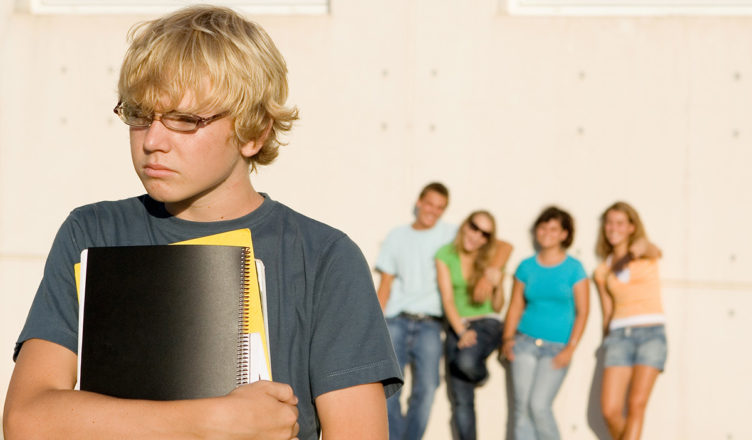 Подготовила:Учитель труда-Артамонова Н.М.г. Новочеркасск2020г.В настоящее время проблема помощи детям с аутизмом в России и за рубежом отнесена к актуальным задачам образования. Это явление объясняется большим и все увеличивающимся количеством детей с расстройствами аутистического спектра, что зафиксировано во многих странах, и запросом психологов и педагогов на эффективные коррекционные технологии по сглаживанию дефекта развития.Основной дефицитарной чертой при аутизме является избегание контактов (даже визуальных), отсутствие потребности в общении и чрезвычайно низкая социальная активность.Психолого-педагогические технологииДанные технологии пригодны для работы с детьми с нетяжелыми расстройства аутистического спектра, то есть для тех детей, для которых возможно включение в общение со сверстниками и взрослыми не ближайшего круга (не членами семьи).ИнклюзияОдним из способов помощи, который обладает значительными ресурсами социализации, на сегодняшний день называется инклюзия в образовании, то есть объединение в массовой школе здоровых детей и детей с нарушениями развития. То есть можно сказать, что микросоциум класса и здоровые ученики признаются значимым «инструментом» в замысле, проектировании и организации помощи при расстройствах социальной сферы.Опыт США и Канады: Программа «Круг друзей»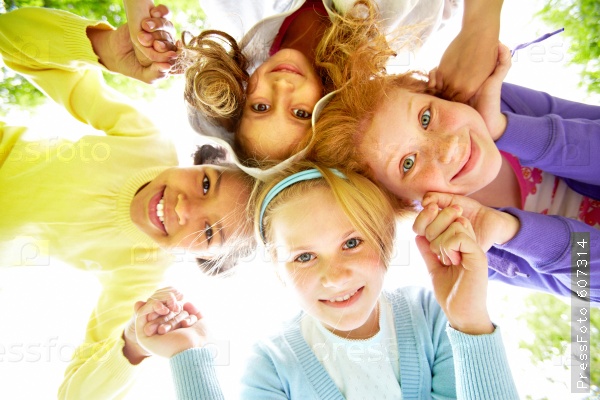 Целью этой программы являются вывод аутичного ребенка из зоны желаемого одиночества и организация его контактов с несколькими одноклассниками (2-4 человека).Суть: небольшое число здоровых детей, участвующих в Программе, объясняется особенностями при аутизме – выраженный дискомфорт и возможно бурные психоэмоциональные реакции при необходимости одновременно взаимодействовать со многими людьми.Включение в Программу здоровых детей происходит на основании их собственного желания и готовности оказывать помощь. Типично развивающиеся дети, составляющие «круг», регулируют собственные действия в соответствии с поведением одноклассника – «центра круга», учатся идентифицировать его трудности и предлагают стратегии помощи.Результаты:В процессе Программы ребенок с аутизмом попадает в ситуации вынужденных контактов и внимания одноклассников, то есть происходит некоторое «выравнивание» его социальной сферы и выход из состояния замкнутости.У здоровых детей происходит переориентация позиции: от восприятия сверстниками как аномального и резко от них отличающегося к пониманию его особенностей, трудностей и способов необходимой помощи, которая может оказываться детьми.Роль педагога (учителя общеобразовательного класса) состоит в предупреждении излишнего внимания и давления отдельных здоровых учеников, участвующих в Программе, на «центр круга» – одноклассника с аутизмом. При исполнении учителем этой функции соблюдается баланс между помощью и свободой действий каждого ребенка; для здоровых учеников исключается тенденция к доминированию, которая сопровождается приоритетом собственной позиции и нечувствительностью к автономии другого.Отечественный опыт: методика помощи детям с аутизмом И. А. Костина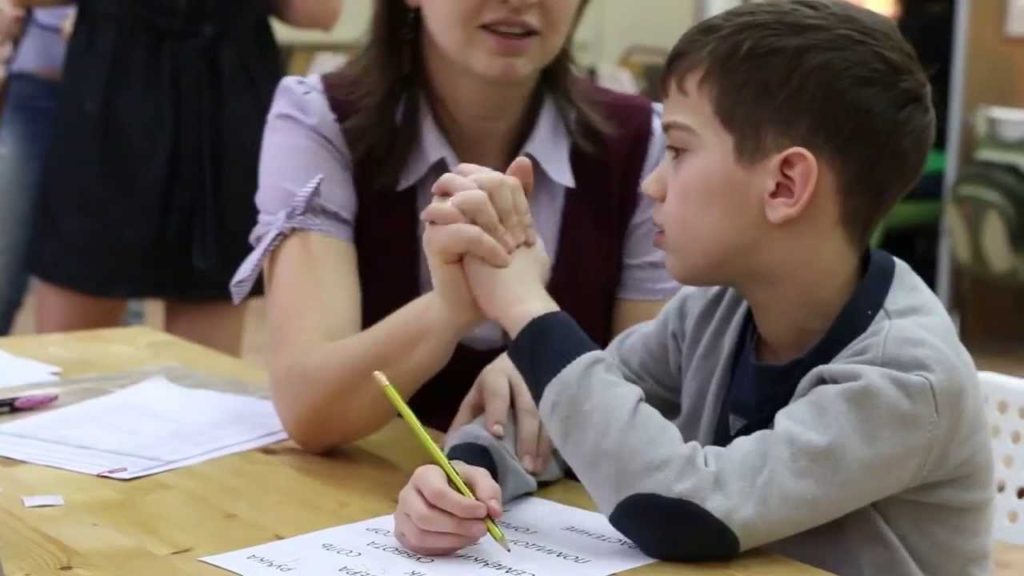 Достоинством методики автором называется то, что для ее проведения не требуется специально отведенного времени или дополнительных занятий, увеличивающих общую нагрузку.В качестве организационных условий для методики выбираются уроки и учебные дисциплины, в которых ученик с аутизмом наиболее преуспевает.Суть:  учителем  могут искусственно создаваться для «особого» ученика ситуации успеха и преимущества перед другими одноклассниками. При этих условиях здоровые ученики воспринимают одноклассника, предпочитающего изоляцию и нуждающегося в социальной помощи, как наиболее компетентного в данной области академических знаний и периодически могут обращаться к нему за консультацией.Роль «консультанта» в лице ребенка с аутизмом позволяет расположить к нему одноклассников, спровоцировать у них потребность общения с ним, «консультант» вовлекается в обсуждение общих учебных вопросов и, таким образом, сокращается социальная дистанция, вызванная дефектами межличностной сферы.Правила обученияОтносительно правил обучения детей с аутизмом существует проработанная траектория, которая показывает способы включения в класс с большим числом одноклассников и необходимостью принимать участие в общей учебной деятельности.1 этап Первоначально, после поступления в школу, допустимы индивидуальные занятия с педагогом-дефектологом, во время которых ученик усваивает учебную программу и получает коррекционную помощь.2 этапДалее, по мере адаптации к ситуации школьного обучения индивидуальные занятия с педагогом-дефектологом переносятся в пространство класса, где обучаются здоровые дети и проводит обучение учитель массовой школе.3 этапПри следующей ступени адаптации – отсутствие стресса при пребывании в многочисленной группе – происходит постепенный переход от индивидуальных занятий к выполнению требований основного учителя и равноправному участию в общем, объединяющем всех детей класса образовательном процессе.То есть можно отметить, что главной целью дефектологической сопроводительной работы специалисты в этой области называют постепенное расширение социального пространства ребенка, преодоление его позиции самоизоляции и уменьшение дискомфортного состояния при необходимости вступать в контакт с окружающими.ВыводНавыки общения, приобщение к социальной сфере и умение в ней действовать – критерии, которые свидетельствуют о продвижении детей с расстройствами аутистического спектра к состоянию адаптации в той мере, которая возможно при этой аномалии. Развитие даже минимальных коммуникативных умений гарантирует лучшую приспособленность ребенка к окружающему миру, возможность обучения и социализацию через диалог с другими людьми.